                                  A parent guide to Year 2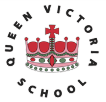 As children move through Key Stage 1, the new curriculum intends that almost all children will secure the basic skills of decoding so that they can become fluent readers. As their reading confidence grows they can begin to write their own ideas down.Decoding is the ability to read words aloud by identifying the letter patterns and matching them to sounds. Once children are able to ‘decode’ the writing, they can then start to make sense of the words and sentences in context. Watch out for hard-to-decode words such as ‘one’ and‘the’. These just have to be learned by heart.At the end of Year 2, all children will sit the National Curriculum Tests for Key Stage 1 we will send details of a parents meeting to explain these assessments to you.Maths Support at HomeThere are plenty of opportunities to practice maths at home from simple counting to problem solving, we hope these ideas will help you:Counting games: dominoes, snakes and ladders etc.Counting: count out objects in 2s, 5, 10, use a hundred square or a number line to help counting Using money: encourage your child to purchase small items with you whilst out shopping, working out change or totals.Measuring: measuring themselves or others, cooking Time: setting routines, quick questionsMovements: walking somewhere, turn left, turn right, quarter turn, giving directions games recognising patterns when walking around, identifying shapes.English Year 2Speaking and ListeningArticulate and justify answers and opinionsGive well-structured explanations and narratives, for example in show-and-tell activitiesReading SkillsChildren will be expected to read aloud books which are appropriate for their reading ability. During Year 2 their increasing knowledge of decoding should allow them to read a wide range of children’s books.Read words aloud confidently, without obvious blending or rehearsalLearn letter patterns so that decoding becomes fluent and secure by the end of Year 2Blend letter sounds, including alternative patterns, e.g. recognising ‘ue’ as the ‘oo’ soundRead aloud words which contain more than one syllableRecognise common suffixes, such as –ing and –lessRead words which don’t follow phonetic patterns, such as ‘one’ and ‘who’Become familiar with a wide range of fairy stories and traditional talesDiscuss favourite words and the meaning of new wordsCheck that what has been read makes sense, and self-correct reading where necessaryMake predictions about what might happen next in a story Writing SkillsHomophones are words which sound the same, such as ‘blue’ and ‘blew’, or ‘one’ and ‘won’Form letters of the appropriate size, using capital letters where appropriateUse appropriate spaces between words when writingBegin to use joins between letters where neededSpell longer words by breaking them into their sound partsLearn to spell some common homophones, recognising the difference between themUse the possessive apostrophe in simple phrases, such as ‘the boy’s football’.Write about real events and personal experiencesPlan out writing in advance, including by writing down key wordsRe-read writing to check that it makes sense and to make corrections, including punctuationUse question marks, exclamation marks, apostrophes and commas in listsUse the present and past tenses correctly in writingBegin to write longer sentences by using conjunctions, such as ‘and’,’ but’, ‘if’ or ‘because’Mathematics Year 2Number and place valueRecognise place value in two-digit numbers, e.g. knowing that the 1 in 17 represents 10Read and write numbers up to 100 as wordsCount in 2s, 3s, and 5sCompare and order numbers up to 100Use the < and > symbols to represent the relative size of numbers CalculationsNumber bonds are essential to the understanding of maths. Children in year 2 learn their number bonds to 20, that is being able to quickly recall the total of any two numbers up to 20e.g. 5+9 = 14, rather than having to count on to find the answer.Recall number bonds up to 20 fluentlyAdd and subtract numbers mentally and using objects, including two-digit numbersShow that adding two numbers can be done in any order, but subtracting cannotRecognise that addition and subtraction are inverse operationsLearn the multiplication and division facts for the 2x, 5x and 10x tablesShow that multiplying two numbers can be done in any order, but dividing cannotSolve problems using the x and ÷ symbols FractionsFind ¼, 2/4 and ¾ of an object or set of objectsFind the answer to simple fraction problems, such as finding ½ of 6 MeasurementsUse standard units to measure length (centimetres and metres), mass (grams and kilograms), temperature (degrees Celsius) and capacity (millilitres and litres)Use the £ and p symbols for money amountsCombine numbers of coins to make a given value, for example to make 62penceTell the time to the nearest five minutes on an analogue clockKnow the numbers of minutes in an hour and hours in a day. ShapeIdentify the number of sides and a line of symmetry on 2-d shapesIdentify the number of faces, edges and vertices on 3-d shapesUse mathematical language to describe position and direction, including rotations and turnsGraphs and DataConstruct and understand simple graphs such as bar charts and pictograms